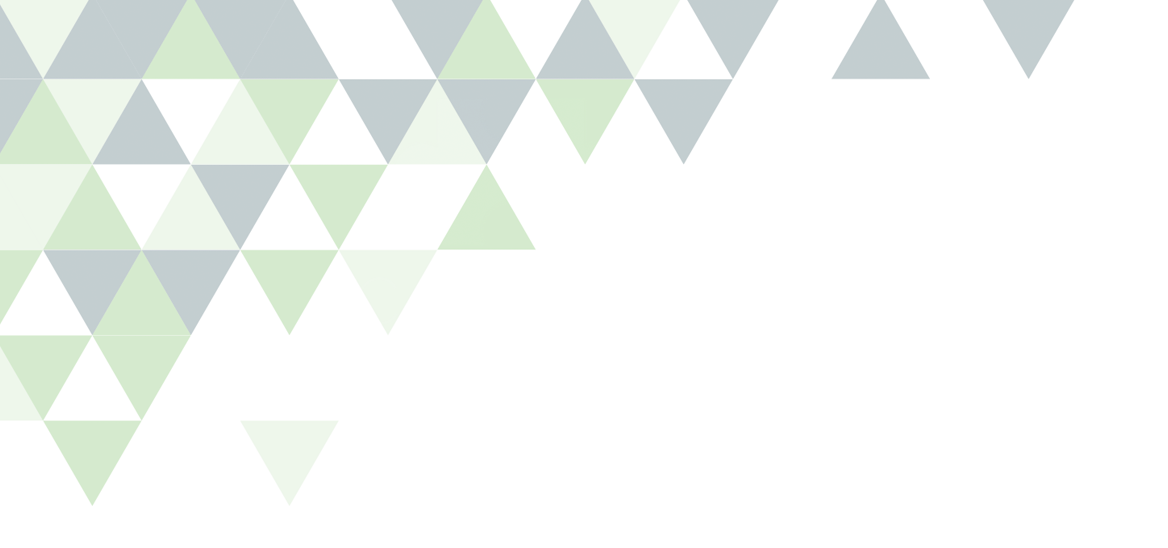 ΘΕΜΑ AΑ1. Δίνεται η εξίσωση . Αν η διακρίνουσα Δ της εξίσωσης είναι αριθμός μεγαλύτερος ή ίσος του  0 τότε:α. Να γράψετε τις ρίζες της εξίσωσης .					          Μονάδες 5β. Να δείξετε ότι . 				                                 Μονάδες 5γ. Να δείξετε ότι .				   			          Μονάδες 5Α2. Να χαρακτηριστούν με σωστό (Σ) ή λάθος (Λ) οι παρακάτω προτάσεις:α. Η εξίσωση  έχει ακριβώς μία ρίζα για κάθε πραγματικό αριθμό α.Μονάδες 2β. Μια εξίσωση της μορφής  δεν μπορεί ποτέ να έχει άπειρες λύσεις.Μονάδες 2γ. Η εξίσωση  έχει ρίζα αν ο ακέραιος ν είναι περιττός.Μονάδες 2δ. Αν για την εξίσωση   είναι , όπου Δ η διακρίνουσά της, τότε μπορεί να γραφεί ως τέλειο τετράγωνο.Μονάδες 2ε. Για την εξίσωση , , αν είναι , τότε αυτή έχει σίγουρα 2 ρίζες.Μονάδες 2ΘΕΜΑ ΒΔίνεται η εξίσωση .B1. Να δείξετε ότι η εξίσωση έχει δύο ρίζες για οποιεσδήποτε τιμές των α και β.Μονάδες 10B2. Αν  οι δύο ρίζες της εξίσωσης να δείξετε ότι .Μονάδες 8B3. Αν μία ρίζα της εξίσωσης είναι ο αριθμός , με ,να δείξετε ότι .          Μονάδες 7ΘΕΜΑ ΓΔίνεται η εξίσωση .Γ1. Να γράψετε την διακρίνουσα της εξίσωσης και να δείξετε ότι η εξίσωση έχει δύο άνισες ρίζες. Μονάδες 9Γ2. Αν  οι δύο ρίζες της εξίσωσης να γράψετε σε σχέση με τους αριθμούς β , γ τις παραστάσεις: ,  ,  Μονάδες 8Γ3. Οι ρίζες της εξίσωσης θα είναι αριθμοί ομόσημοι ή ετερόσημοι; Να δικαιολογήσετε την απάντησή σας.Μονάδες 8ΘΕΜΑ ΔΑν για τους αριθμούς α , β , γ ισχύει ,να δείξετε:Δ1. Η εξίσωση  δεν μπορεί να έχει  ρίζες τους αριθμούς 0 και 1.Μονάδες 7Δ2. Η εξίσωση  έχει δύο ρίζες άνισες.Μονάδες 6Δ3. Αν οι ρίζες της εξίσωσης τότε  .Μονάδες 6Δ4. Να δείξετε ότι μία μόνο ρίζα της εξίσωσης θα είναι στο διάστημα .Μονάδες 6ΟΠΟΙΟΣ ΕΠΙΜΕΝΕΙ…ΝΙΚΑ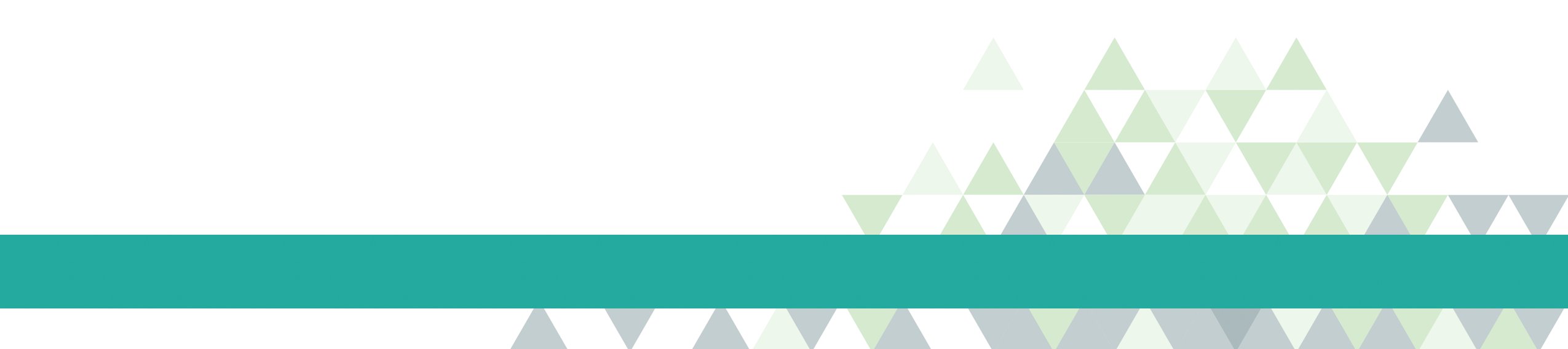 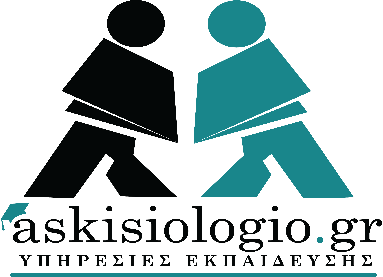 ΚΡΙΤΗΡΙΟ ΑΞΙΟΛΟΓΗΣΗΣΤΑΞΗ: Α ΛΥΚΕΙΟΥΜΑΘΗΜΑ: ΑΛΓΕΒΡΑΚΑΦΑΛΑΙΟ: ΕΞΙΣΩΣΕΙΣ